令和６年度先端技術を活用した社会課題解決促進事業【申請書】東京都知事殿　「先端技術を活用した社会課題解決促進事業 令和６年度募集要項」に記載する全ての事項を遵守することを承諾して、下記のとおり申請します。１．申請ソリューション等について１-１. 基本情報１-２. ソリューション等の技術分野２. 製品概要（１）申請ソリューション等の概要、特徴、セールスポイントなどを分かりやすく記入してください。申請ソリューション等のこれまでの沿革（経歴）と、現在の状況を教えてください。（販売・提供を開始されている場合は普及状況等について、未販売・未提供の場合は、制作状況や今後の販売・提供に向けたスケジュール等について記載ください。）３．新規性・創造性・優位性類似ソリューションや競合ソリューション等と比較しながら差別化要素を挙げ、申請ソリューション等がどのような新規性・創造性・優位性があるかを説明してください。４．考案（制作）の経緯、提供の目的、意義企業として制作に至った経緯、考案のきっかけ、提供の目的や提供による意義、ソリューション等名の由来などを記入してください。５．社会課題の解決どのような社会課題に対し、申請ソリューション等が誰に対してどのように当該課題を解決するか、申請ソリューション等だからこそ当該社会課題を解決できるポイントを教えてください。（申請ソリューション等を、どのような人がどのような場面でどのように活用することで、どのような課題解決効果が見込まれるかなど、具体的に記載ください。また、課題を解決した実例がある場合は併せて記載ください。）＜解決が見込める社会課題＞＜想定されるユーザー・販路＞＜参考：想定する社会課題＞６．市場性（１）申請ソリューション等について、機能・性能・価格や、対象とする顧客のニーズ・外部環境など売上を左右する要因から、市場性が高いことをご説明ください。また、具体的な販売先からの反響（お客様の声等）があれば記載してください。（２）安全性・安定度・信頼性・環境への配慮等についてご記入ください。なお、第三者機関による試験例などの検査結果があれば添付してください。７．申請ソリューション等の今後の展開 (成長性)（１）現在の申請ソリューション等の今後の改良予定や、現在のビジネススキームに加えて新たに国内外へビジネスを展開する予定があれば、雇用の拡大、波及効果を含めて記入してください。（２）将来的なビジネスビジョンや成長戦略について記入してください。８．申請製品等の権利関係（１）自社企画・制作のソリューション等ですか？　　　　 　はい　　　いいえ（２）自社名義で提供・販売していますか？	　　　　 　はい　　　いいえ（３）申請ソリューション等に関係する特許、実用新案、意匠、商標がある（申請中も含む）、または他社権利を利用している場合は、以下に詳細を記載してください。※ⅰ～ⅲは、最新の状況に当てはまる欄にご記入ください。(出願済・公開前の場合はⅰ、公開後・権利化前の場合はⅱ、権利化後はⅲ)●上記に記載の権利については、出願明細書、公開公報、実施許諾契約書等をご提出ください。（募集要項Ｐ１１～１２参照）●公開特許公報の写し等を提出する場合は図面を含む全てのページをご提出ください。●記入欄が足りない場合は、適宜コピーして追加してください。（ふりがな）企業名※個人事業主の場合は記入不要。（代表者名欄へ氏名をご記入の上、押印ください。（ふりがな）代表者名基本情報基本情報基本情報基本情報基本情報基本情報基本情報基本情報基本情報基本情報基本情報基本情報基本情報フリガナフリガナソリューション等名ソリューション等名外部公開時に記載されます。外部公開時に記載されます。外部公開時に記載されます。外部公開時に記載されます。外部公開時に記載されます。外部公開時に記載されます。外部公開時に記載されます。外部公開時に記載されます。外部公開時に記載されます。外部公開時に記載されます。外部公開時に記載されます。ソリューション等名ソリューション等名ソリューション等の概要（１００字以内）ソリューション等の概要（１００字以内）申請ソリューション等を掲載したサイト等があればそのURL申請ソリューション等を掲載したサイト等があればそのURL申請ソリューション等紹介動画を公開している場合はそのURL申請ソリューション等紹介動画を公開している場合はそのURL販売・提供開始年月日（和暦）（未販売・未提供の場合は予定日）販売・提供開始年月日（和暦）（未販売・未提供の場合は予定日）年年月日販売・提供価格（単価）（未販売・未提供の場合は予定価格）販売・提供価格（単価）（未販売・未提供の場合は予定価格）円売上実績はありますか？売上実績はありますか？ある　ある　ないない※「ない」場合、いつ頃から販売・提供予定ですか（　　年　　月）※「ない」場合、いつ頃から販売・提供予定ですか（　　年　　月）※「ない」場合、いつ頃から販売・提供予定ですか（　　年　　月）※「ない」場合、いつ頃から販売・提供予定ですか（　　年　　月）売上実績・販売方法等売上高【単位：千円】販売・提供（予定）方法を教えてください。販売・提供（予定）方法を教えてください。販売・提供（予定）方法を教えてください。販売・提供（予定）方法を教えてください。販売・提供（予定）方法を教えてください。販売・提供（予定）方法を教えてください。販売・提供（予定）方法を教えてください。販売・提供（予定）方法を教えてください。販売・提供（予定）方法を教えてください。売上実績・販売方法等売上高【単位：千円】（主に活用するストア等名称も併せて記載）（主に活用するストア等名称も併せて記載）（主に活用するストア等名称も併せて記載）（主に活用するストア等名称も併せて記載）（主に活用するストア等名称も併せて記載）（主に活用するストア等名称も併せて記載）（主に活用するストア等名称も併せて記載）（主に活用するストア等名称も併せて記載）（主に活用するストア等名称も併せて記載）売上実績・販売方法等提供数ユーザー層・ターゲット層を教えて下さい。ユーザー層・ターゲット層を教えて下さい。ユーザー層・ターゲット層を教えて下さい。ユーザー層・ターゲット層を教えて下さい。ユーザー層・ターゲット層を教えて下さい。ユーザー層・ターゲット層を教えて下さい。ユーザー層・ターゲット層を教えて下さい。ユーザー層・ターゲット層を教えて下さい。ユーザー層・ターゲット層を教えて下さい。売上実績・販売方法等提供数申請ソリューション等について、他のコンテストやコンペティション等に併願していますか？申請ソリューション等について、他のコンテストやコンペティション等に併願していますか？はい ⇒はい ⇒（併願しているコンテスト等名をご記載）（併願しているコンテスト等名をご記載）（併願しているコンテスト等名をご記載）（併願しているコンテスト等名をご記載）（併願しているコンテスト等名をご記載）（併願しているコンテスト等名をご記載）（併願しているコンテスト等名をご記載）（併願しているコンテスト等名をご記載）申請ソリューション等について、他のコンテストやコンペティション等に併願していますか？申請ソリューション等について、他のコンテストやコンペティション等に併願していますか？　　いいえ　　いいえ　　いいえ（併願しているコンテスト等名をご記載）（併願しているコンテスト等名をご記載）（併願しているコンテスト等名をご記載）（併願しているコンテスト等名をご記載）（併願しているコンテスト等名をご記載）（併願しているコンテスト等名をご記載）（併願しているコンテスト等名をご記載）（併願しているコンテスト等名をご記載）申請ソリューション等について、他のコンテストやコンペティション等にて過去に受賞歴はありますか？申請ソリューション等について、他のコンテストやコンペティション等にて過去に受賞歴はありますか？ある ⇒ある ⇒〇過去に受賞したコンテスト等名をご記載下さい。【コンテスト等名（受賞年）】〇今回の申請ソリューション等が過去に受賞している場合、改良型か（以下当てはまるものに☑を入れてください。）　該当  ・ 非該当※改良型の場合は、その改良点を「2-2製品概要」にご記載ください。〇過去に受賞したコンテスト等名をご記載下さい。【コンテスト等名（受賞年）】〇今回の申請ソリューション等が過去に受賞している場合、改良型か（以下当てはまるものに☑を入れてください。）　該当  ・ 非該当※改良型の場合は、その改良点を「2-2製品概要」にご記載ください。〇過去に受賞したコンテスト等名をご記載下さい。【コンテスト等名（受賞年）】〇今回の申請ソリューション等が過去に受賞している場合、改良型か（以下当てはまるものに☑を入れてください。）　該当  ・ 非該当※改良型の場合は、その改良点を「2-2製品概要」にご記載ください。〇過去に受賞したコンテスト等名をご記載下さい。【コンテスト等名（受賞年）】〇今回の申請ソリューション等が過去に受賞している場合、改良型か（以下当てはまるものに☑を入れてください。）　該当  ・ 非該当※改良型の場合は、その改良点を「2-2製品概要」にご記載ください。〇過去に受賞したコンテスト等名をご記載下さい。【コンテスト等名（受賞年）】〇今回の申請ソリューション等が過去に受賞している場合、改良型か（以下当てはまるものに☑を入れてください。）　該当  ・ 非該当※改良型の場合は、その改良点を「2-2製品概要」にご記載ください。〇過去に受賞したコンテスト等名をご記載下さい。【コンテスト等名（受賞年）】〇今回の申請ソリューション等が過去に受賞している場合、改良型か（以下当てはまるものに☑を入れてください。）　該当  ・ 非該当※改良型の場合は、その改良点を「2-2製品概要」にご記載ください。〇過去に受賞したコンテスト等名をご記載下さい。【コンテスト等名（受賞年）】〇今回の申請ソリューション等が過去に受賞している場合、改良型か（以下当てはまるものに☑を入れてください。）　該当  ・ 非該当※改良型の場合は、その改良点を「2-2製品概要」にご記載ください。〇過去に受賞したコンテスト等名をご記載下さい。【コンテスト等名（受賞年）】〇今回の申請ソリューション等が過去に受賞している場合、改良型か（以下当てはまるものに☑を入れてください。）　該当  ・ 非該当※改良型の場合は、その改良点を「2-2製品概要」にご記載ください。申請ソリューション等について、他のコンテストやコンペティション等にて過去に受賞歴はありますか？申請ソリューション等について、他のコンテストやコンペティション等にて過去に受賞歴はありますか？　　ない　　ない　　ない〇過去に受賞したコンテスト等名をご記載下さい。【コンテスト等名（受賞年）】〇今回の申請ソリューション等が過去に受賞している場合、改良型か（以下当てはまるものに☑を入れてください。）　該当  ・ 非該当※改良型の場合は、その改良点を「2-2製品概要」にご記載ください。〇過去に受賞したコンテスト等名をご記載下さい。【コンテスト等名（受賞年）】〇今回の申請ソリューション等が過去に受賞している場合、改良型か（以下当てはまるものに☑を入れてください。）　該当  ・ 非該当※改良型の場合は、その改良点を「2-2製品概要」にご記載ください。〇過去に受賞したコンテスト等名をご記載下さい。【コンテスト等名（受賞年）】〇今回の申請ソリューション等が過去に受賞している場合、改良型か（以下当てはまるものに☑を入れてください。）　該当  ・ 非該当※改良型の場合は、その改良点を「2-2製品概要」にご記載ください。〇過去に受賞したコンテスト等名をご記載下さい。【コンテスト等名（受賞年）】〇今回の申請ソリューション等が過去に受賞している場合、改良型か（以下当てはまるものに☑を入れてください。）　該当  ・ 非該当※改良型の場合は、その改良点を「2-2製品概要」にご記載ください。〇過去に受賞したコンテスト等名をご記載下さい。【コンテスト等名（受賞年）】〇今回の申請ソリューション等が過去に受賞している場合、改良型か（以下当てはまるものに☑を入れてください。）　該当  ・ 非該当※改良型の場合は、その改良点を「2-2製品概要」にご記載ください。〇過去に受賞したコンテスト等名をご記載下さい。【コンテスト等名（受賞年）】〇今回の申請ソリューション等が過去に受賞している場合、改良型か（以下当てはまるものに☑を入れてください。）　該当  ・ 非該当※改良型の場合は、その改良点を「2-2製品概要」にご記載ください。〇過去に受賞したコンテスト等名をご記載下さい。【コンテスト等名（受賞年）】〇今回の申請ソリューション等が過去に受賞している場合、改良型か（以下当てはまるものに☑を入れてください。）　該当  ・ 非該当※改良型の場合は、その改良点を「2-2製品概要」にご記載ください。〇過去に受賞したコンテスト等名をご記載下さい。【コンテスト等名（受賞年）】〇今回の申請ソリューション等が過去に受賞している場合、改良型か（以下当てはまるものに☑を入れてください。）　該当  ・ 非該当※改良型の場合は、その改良点を「2-2製品概要」にご記載ください。◆技術分野以下の技術分野において、申請ソリューション等が、最も該当するもの１つにチェック☑をして下さい。　　（１）ＸＲ／メタバース　　（２）ＡＩ　　（３）Ｗｅｂ３／ブロックチェーン　　（４）ＩоＴ　　（５）５Ｇ／通信インフラ　　（６）その他技術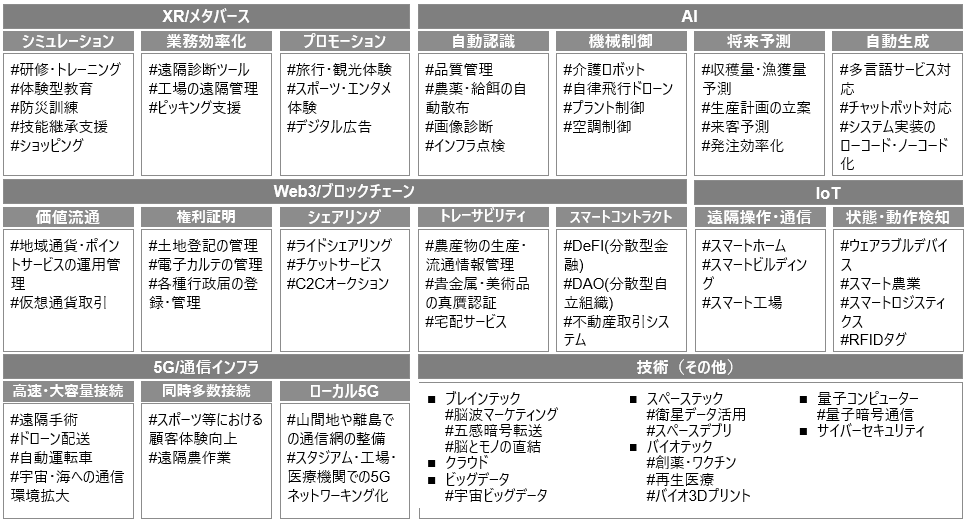 （２）申請ソリューション等がどのような先進的技術を有しているかを記載してください。申請ソリューション等が解決する社会課題分野（該当するものに ✔　複数選択可）防災・減災・災害対策インフラメンテナンス申請ソリューション等が解決する社会課題分野（該当するものに ✔　複数選択可）安全・安心確保スポーツ振興・障がい者スポーツ申請ソリューション等が解決する社会課題分野（該当するものに ✔　複数選択可）子育て・高齢者・障害者等医療・健康申請ソリューション等が解決する社会課題分野（該当するものに ✔　複数選択可）環境・エネルギー国際的な観光・金融都市の実現申請ソリューション等が解決する社会課題分野（該当するものに ✔　複数選択可）交通・物流・サプライチェーン交通・物流・サプライチェーン交通・物流・サプライチェーン支援テーマ支援テーマ社会課題解決内容＜事例＞ソリューション等＜事例＞①防災・減災・災害対策●都民の生命・財産を最大限守り、都市の被害を最小限に抑え、都市の機能を早期に回復できる都市を実現する。●大規模水害や土砂災害から都民の生命や生活を守るため、あらゆる都市インフラの豪雨・高潮対策を強化し、デジタル技術も活用するなど、ハード・ソフト両面からの取組を強化する。・AI・ビッグデータを用いた災害予測システム・衛星データを用いた土砂崩れ検出システム②インフラメンテナンス●都市インフラの老朽化に対する予防保全型の計画的な維持管理及び機能向上・点検ロボット/AIを用いた機能点検・診断・ドローンを用いた三次元測量システム③安全・安心確保●犯罪、事故、火災への対処、病気への備えなど、暮らしの安全が守られた東京の実現を目指す。デジタル技術等を活用したシステムの導入により犯罪の未然防止や早期解決を図るとともに、暮らしの安全を守る取組のデジタルシフトを推進する。●新型コロナとの共存を実現させるとともに、新たな危機にも対応できる感染症に強い都市を実現する。・4Kカメラ・AIを用いたイベント警備システム・監視カメラの画像解析に基づく犯罪行動予測④スポーツ振興・障がい者スポーツ●スポーツ気運の高まりなど、数多くの東京2020大会レガシーを活用し、誰もがスポーツを楽しむことができる環境を構築する。●障害者が操作できるように工夫されたeスポーツ機器等を活用し、その人に合わせた環境でパラスポーツを楽しめる機会を提供する。・ローカル5Gシステムを用いた遠隔コーチング・VR・センサーを用いたバーチャル観戦・指導⑤子育て・高齢者・障害者等●仕事と子育ての両立やサポートが必要な子供の様々な状況に応じた支援を展開する。 ●テレワークの普及定着による柔軟な働き方や、育業の推進による家庭と仕事の両立支援を強力に後押しし、新たな時代に即した働き方を推進する。●デジタルデバイド対策の更なる強化を図るとともに、高齢者の社会参画に向けた支援や最新技術の活用などにより高齢者のQOLを一層向上させる。・赤ちゃんの泣き声のAI解析に基づく、コミュニケーション支援ツール⑥医療・健康●一人ひとりの希望に応じて地域や社会で活躍できる環境を整え、さらには「共生」と 「予防」の両面から認知症施策を進めることで、世界に誇る「長寿社会」を実現する。●がん対策を予防・医療・共生の観点から包括的に強化する。未知なる感染症の発生に即応性の高い体制を築き上げ、平時・有事のいかなる状況でも、誰もが必要に応じて質の高い医療を受けられ、安心して暮らせる東京をつくり上げていく。・AI・ビッグデータを用いたケアプラン作成支援システム・脳波データを用いた認知症自動判断AIツール⑦環境・エネルギー●高度なエネルギーマネジメントや先端技術の実装など、まち全体の脱炭素化を複合的・重層的に進め「ゼロエミッション東京」に向けて社会を変革する。●脱炭素化とエネルギーの安定供給の両立に向け鍵を握る水素エネルギーがあらゆる分野で利活用され、都内外から水素が供給される基盤づくりを推進する。●電力を 「Ｈ減らす、Ｔ創る、Ｔ蓄める」 ＨＴＴの取組を社会全体で加速する。・AIを用いたスマートグリッド管理・スマートメータリング・AI・画像解析技術を用いた水素インフラ安全管理システム⑧国際的な観光・金融都市の実現●新型コロナで深刻な影響を受けた観光産業を再び成長軌道にのせるため、時宜を逸せずインバウンド需要を獲得するための施策を強力に推進する。●サステナブルファイナンスや金融のデジタライゼーションの進展など、激動する国際金融を取り巻く状況変化に的確に対応する。・XR技術を用いた屋外周遊型観光ツアー・ブロックチェーンを用いたカーボンクレジット取引⑨交通・物流・サプライチェーン●東京の活動を支える幹線道路や公共交通ネットワーク、空港・港湾・物流機能の更なる強化とともに、歩行者や自転車が安全で快適に利用できる道路空間確保など、 人の視点からの取組を進める。・ブロックチェーンを用いたサプライチェーントレーサビリティ・交通信号機を活用した5Gネットワークの構築①ⅰ出願番号出願日（西暦）出願日（西暦）年月日①ⅱ特許公開番号公開日（西暦）公開日（西暦）年月日①ⅲ特許番号・登録番号登録日(西暦)登録日(西暦)年月日①名称名称①出願人出願人①権利化状況（いずれかを選択ください）権利化状況（いずれかを選択ください）権利化権利利用（いずれかを選択ください）権利利用（いずれかを選択ください）自社権利（単独出願）自社権利（単独出願）自社権利（単独出願）自社権利（単独出願）自社権利（単独出願）自社権利（単独出願）自社権利（単独出願）①権利化状況（いずれかを選択ください）権利化状況（いずれかを選択ください）請求権利利用（いずれかを選択ください）権利利用（いずれかを選択ください）共同出願（持分 　 %）共同出願（持分 　 %）共同出願（持分 　 %）共同出願（持分 　 %）共同出願（持分 　 %）共同出願（持分 　 %）共同出願（持分 　 %）①権利化状況（いずれかを選択ください）権利化状況（いずれかを選択ください）未請求権利利用（いずれかを選択ください）権利利用（いずれかを選択ください）他社権利（専用実施権／通常実施権）他社権利（専用実施権／通常実施権）他社権利（専用実施権／通常実施権）他社権利（専用実施権／通常実施権）他社権利（専用実施権／通常実施権）他社権利（専用実施権／通常実施権）他社権利（専用実施権／通常実施権）①同分野における既存の知財情報同分野における既存の知財情報類似の他社製品、先行技術調査結果等の情報と、それとの違いや対策方法をわかる範囲でご記入ください類似の他社製品、先行技術調査結果等の情報と、それとの違いや対策方法をわかる範囲でご記入ください類似の他社製品、先行技術調査結果等の情報と、それとの違いや対策方法をわかる範囲でご記入ください類似の他社製品、先行技術調査結果等の情報と、それとの違いや対策方法をわかる範囲でご記入ください類似の他社製品、先行技術調査結果等の情報と、それとの違いや対策方法をわかる範囲でご記入ください類似の他社製品、先行技術調査結果等の情報と、それとの違いや対策方法をわかる範囲でご記入ください類似の他社製品、先行技術調査結果等の情報と、それとの違いや対策方法をわかる範囲でご記入ください類似の他社製品、先行技術調査結果等の情報と、それとの違いや対策方法をわかる範囲でご記入ください類似の他社製品、先行技術調査結果等の情報と、それとの違いや対策方法をわかる範囲でご記入ください類似の他社製品、先行技術調査結果等の情報と、それとの違いや対策方法をわかる範囲でご記入ください①同分野における既存の知財情報同分野における既存の知財情報②ⅰ出願番号出願日（西暦）出願日（西暦）年月日②ⅱ特許公開番号公開日（西暦）公開日（西暦）年月日②ⅲ特許番号・登録番号登録日(西暦)登録日(西暦)年月日②名称名称②出願人出願人②権利化状況（いずれかを選択ください）権利化状況（いずれかを選択ください）権利化権利利用（いずれかを選択ください）権利利用（いずれかを選択ください）自社権利（単独出願）自社権利（単独出願）自社権利（単独出願）自社権利（単独出願）自社権利（単独出願）自社権利（単独出願）自社権利（単独出願）②権利化状況（いずれかを選択ください）権利化状況（いずれかを選択ください）請求権利利用（いずれかを選択ください）権利利用（いずれかを選択ください）共同出願（持分 　 %）共同出願（持分 　 %）共同出願（持分 　 %）共同出願（持分 　 %）共同出願（持分 　 %）共同出願（持分 　 %）共同出願（持分 　 %）②権利化状況（いずれかを選択ください）権利化状況（いずれかを選択ください）未請求権利利用（いずれかを選択ください）権利利用（いずれかを選択ください）他社権利（専用実施権／通常実施権）他社権利（専用実施権／通常実施権）他社権利（専用実施権／通常実施権）他社権利（専用実施権／通常実施権）他社権利（専用実施権／通常実施権）他社権利（専用実施権／通常実施権）他社権利（専用実施権／通常実施権）②同分野における既存の知財情報同分野における既存の知財情報類似の他社製品、先行技術調査結果等の情報と、それとの違いや対策方法をわかる範囲でご記入ください類似の他社製品、先行技術調査結果等の情報と、それとの違いや対策方法をわかる範囲でご記入ください類似の他社製品、先行技術調査結果等の情報と、それとの違いや対策方法をわかる範囲でご記入ください類似の他社製品、先行技術調査結果等の情報と、それとの違いや対策方法をわかる範囲でご記入ください類似の他社製品、先行技術調査結果等の情報と、それとの違いや対策方法をわかる範囲でご記入ください類似の他社製品、先行技術調査結果等の情報と、それとの違いや対策方法をわかる範囲でご記入ください類似の他社製品、先行技術調査結果等の情報と、それとの違いや対策方法をわかる範囲でご記入ください類似の他社製品、先行技術調査結果等の情報と、それとの違いや対策方法をわかる範囲でご記入ください類似の他社製品、先行技術調査結果等の情報と、それとの違いや対策方法をわかる範囲でご記入ください類似の他社製品、先行技術調査結果等の情報と、それとの違いや対策方法をわかる範囲でご記入ください②同分野における既存の知財情報同分野における既存の知財情報③ⅰ出願番号出願日（西暦）出願日（西暦）年月日③ⅱ特許公開番号公開日（西暦）公開日（西暦）年月日③ⅲ特許番号・登録番号登録日(西暦)登録日(西暦)年月日③名称名称③出願人出願人③権利化状況（いずれかを選択ください）権利化状況（いずれかを選択ください）権利化権利利用（いずれかを選択ください）権利利用（いずれかを選択ください）自社権利（単独出願）自社権利（単独出願）自社権利（単独出願）自社権利（単独出願）自社権利（単独出願）自社権利（単独出願）自社権利（単独出願）③権利化状況（いずれかを選択ください）権利化状況（いずれかを選択ください）請求権利利用（いずれかを選択ください）権利利用（いずれかを選択ください）共同出願（持分 　 %）共同出願（持分 　 %）共同出願（持分 　 %）共同出願（持分 　 %）共同出願（持分 　 %）共同出願（持分 　 %）共同出願（持分 　 %）③権利化状況（いずれかを選択ください）権利化状況（いずれかを選択ください）未請求権利利用（いずれかを選択ください）権利利用（いずれかを選択ください）他社権利（専用実施権／通常実施権）他社権利（専用実施権／通常実施権）他社権利（専用実施権／通常実施権）他社権利（専用実施権／通常実施権）他社権利（専用実施権／通常実施権）他社権利（専用実施権／通常実施権）他社権利（専用実施権／通常実施権）③同分野における既存の知財情報同分野における既存の知財情報類似の他社製品、先行技術調査結果等の情報と、それとの違いや対策方法をわかる範囲でご記入ください類似の他社製品、先行技術調査結果等の情報と、それとの違いや対策方法をわかる範囲でご記入ください類似の他社製品、先行技術調査結果等の情報と、それとの違いや対策方法をわかる範囲でご記入ください類似の他社製品、先行技術調査結果等の情報と、それとの違いや対策方法をわかる範囲でご記入ください類似の他社製品、先行技術調査結果等の情報と、それとの違いや対策方法をわかる範囲でご記入ください類似の他社製品、先行技術調査結果等の情報と、それとの違いや対策方法をわかる範囲でご記入ください類似の他社製品、先行技術調査結果等の情報と、それとの違いや対策方法をわかる範囲でご記入ください類似の他社製品、先行技術調査結果等の情報と、それとの違いや対策方法をわかる範囲でご記入ください類似の他社製品、先行技術調査結果等の情報と、それとの違いや対策方法をわかる範囲でご記入ください類似の他社製品、先行技術調査結果等の情報と、それとの違いや対策方法をわかる範囲でご記入ください③同分野における既存の知財情報同分野における既存の知財情報④ⅰ出願番号出願日（西暦）出願日（西暦）年月日④ⅱ特許公開番号公開日（西暦）公開日（西暦）年月日④ⅲ特許番号・登録番号登録日(西暦)登録日(西暦)年月日④名称名称④出願人出願人④権利化状況（いずれかを選択ください）権利化状況（いずれかを選択ください）権利化権利利用（いずれかを選択ください）権利利用（いずれかを選択ください）自社権利（単独出願）自社権利（単独出願）自社権利（単独出願）自社権利（単独出願）自社権利（単独出願）自社権利（単独出願）自社権利（単独出願）④権利化状況（いずれかを選択ください）権利化状況（いずれかを選択ください）請求権利利用（いずれかを選択ください）権利利用（いずれかを選択ください）共同出願（持分 　 %）共同出願（持分 　 %）共同出願（持分 　 %）共同出願（持分 　 %）共同出願（持分 　 %）共同出願（持分 　 %）共同出願（持分 　 %）④権利化状況（いずれかを選択ください）権利化状況（いずれかを選択ください）未請求権利利用（いずれかを選択ください）権利利用（いずれかを選択ください）他社権利（専用実施権／通常実施権）他社権利（専用実施権／通常実施権）他社権利（専用実施権／通常実施権）他社権利（専用実施権／通常実施権）他社権利（専用実施権／通常実施権）他社権利（専用実施権／通常実施権）他社権利（専用実施権／通常実施権）④同分野における既存の知財情報同分野における既存の知財情報類似の他社製品、先行技術調査結果等の情報と、それとの違いや対策方法をわかる範囲でご記入ください類似の他社製品、先行技術調査結果等の情報と、それとの違いや対策方法をわかる範囲でご記入ください類似の他社製品、先行技術調査結果等の情報と、それとの違いや対策方法をわかる範囲でご記入ください類似の他社製品、先行技術調査結果等の情報と、それとの違いや対策方法をわかる範囲でご記入ください類似の他社製品、先行技術調査結果等の情報と、それとの違いや対策方法をわかる範囲でご記入ください類似の他社製品、先行技術調査結果等の情報と、それとの違いや対策方法をわかる範囲でご記入ください類似の他社製品、先行技術調査結果等の情報と、それとの違いや対策方法をわかる範囲でご記入ください類似の他社製品、先行技術調査結果等の情報と、それとの違いや対策方法をわかる範囲でご記入ください類似の他社製品、先行技術調査結果等の情報と、それとの違いや対策方法をわかる範囲でご記入ください類似の他社製品、先行技術調査結果等の情報と、それとの違いや対策方法をわかる範囲でご記入ください④同分野における既存の知財情報同分野における既存の知財情報⑤ⅰ出願番号出願日（西暦）出願日（西暦）年月日⑤ⅱ特許公開番号公開日（西暦）公開日（西暦）年月日⑤ⅲ特許番号・登録番号登録日(西暦)登録日(西暦)年月日⑤名称名称⑤出願人出願人⑤権利化状況（いずれかを選択ください）権利化状況（いずれかを選択ください）権利化権利利用（いずれかを選択ください）権利利用（いずれかを選択ください）自社権利（単独出願）自社権利（単独出願）自社権利（単独出願）自社権利（単独出願）自社権利（単独出願）自社権利（単独出願）自社権利（単独出願）⑤権利化状況（いずれかを選択ください）権利化状況（いずれかを選択ください）請求権利利用（いずれかを選択ください）権利利用（いずれかを選択ください）共同出願（持分 　 %）共同出願（持分 　 %）共同出願（持分 　 %）共同出願（持分 　 %）共同出願（持分 　 %）共同出願（持分 　 %）共同出願（持分 　 %）⑤権利化状況（いずれかを選択ください）権利化状況（いずれかを選択ください）未請求権利利用（いずれかを選択ください）権利利用（いずれかを選択ください）他社権利（専用実施権／通常実施権）他社権利（専用実施権／通常実施権）他社権利（専用実施権／通常実施権）他社権利（専用実施権／通常実施権）他社権利（専用実施権／通常実施権）他社権利（専用実施権／通常実施権）他社権利（専用実施権／通常実施権）⑤同分野における既存の知財情報同分野における既存の知財情報類似の他社製品、先行技術調査結果等の情報と、それとの違いや対策方法をわかる範囲でご記入ください類似の他社製品、先行技術調査結果等の情報と、それとの違いや対策方法をわかる範囲でご記入ください類似の他社製品、先行技術調査結果等の情報と、それとの違いや対策方法をわかる範囲でご記入ください類似の他社製品、先行技術調査結果等の情報と、それとの違いや対策方法をわかる範囲でご記入ください類似の他社製品、先行技術調査結果等の情報と、それとの違いや対策方法をわかる範囲でご記入ください類似の他社製品、先行技術調査結果等の情報と、それとの違いや対策方法をわかる範囲でご記入ください類似の他社製品、先行技術調査結果等の情報と、それとの違いや対策方法をわかる範囲でご記入ください類似の他社製品、先行技術調査結果等の情報と、それとの違いや対策方法をわかる範囲でご記入ください類似の他社製品、先行技術調査結果等の情報と、それとの違いや対策方法をわかる範囲でご記入ください類似の他社製品、先行技術調査結果等の情報と、それとの違いや対策方法をわかる範囲でご記入ください⑤同分野における既存の知財情報同分野における既存の知財情報